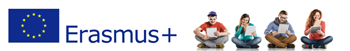 ERASMUS+ КЉУЧНА АКЦИЈА 1 – КРЕДИТНА МОБИЛНОСТДРУГИ ПОЗИВ ЗА СТИПЕНДИРАНУ СТУДЕНТСКУ МОБИЛНОСТ НА УНИВЕРЗИТЕТУ У ВАРШАВИ, ПОЉСКАСајт институцијеКонкурс је отворен за:Студенте Пољопривредног факултета Универзитета у Новом Саду  на мастер студијамаОбласт :  081 –Agriculture Tрајање конкурса: 19. фебруар -  20. април 2016. годинеДокументација за пријаву кандидата (обавезна):Пријавни Ерасмус+ формулар за студенте (преузети модел документа)Копија прве странице пасошаМотивационо писмо на енглеском језику (1 страницa)Биографија студента на енглеском језику (препоручљиво је користити Europass модел)Препис оцена на српском језику, уз превод на енглескиКопија дипломе/диплома уколико их кандидат поседујеДоказ о знању страног језика: енглески језик је обавезан; очекивани ниво је најмање Б2 уколико није другачије назначено; кандидат треба да достави и доказ о знању другог страног језика, уколико ће похађати студијски програм који се на том језику одвијаПредлог уговора о учењу (списак предмета које кандидат намерава да похађа у периоду мобилности, а који ће касније, уколико је кандидат одабран, постати званичан Erasmus+ Learning Agreement) Писмо препоруке на енглеском језику од универзитетског професора са УНС-а.Пријаве се достављају на: dkrajinovic@polj.uns.ac.rs  са напоменом Пријава за Ераzмус+ мобилност на Универзитету у Варшави, ПољскаРОК: 20. април 2016. године 15:00 часоваНакон завршетка конкурса, апликације кандидата који прођу техничку проверу и евалуацију од стране институционалних Еразмус+ координатора на УНС-у, биће достављене Универзитету у Варшави као номинације за стипендирану мобилност. Након тога, кандидат се региструје на WULS online platform, о чему ће му/јој бити послата детаљна упутства. Универзитет у Варшави одлучује о финалној селекцији кандидата сходно броју стипендија намењених Универзитету у Новом Саду. Период реализације мобилности: зимски семестар 2016/2017Трајање мобилности: 5 месециИзнос стипендије: 750 ЕУР месечно плус трошкови путовања 275 ЕУР по особи